Приложение 1Орган государственного управления: Слуцкий районный исполнительный комитет Балансодержатель: Коммунальное унитарное производственное  предприятие «Слуцкое ЖКХ», г. Слуцк, ул. Пионерская, 23, УНП 600154264, тел. 801795-53667,-52424Тип формы собственности; коммунальнаяОрган государственного управления: Слуцкий районный исполнительный комитет Балансодержатель: Коммунальное унитарное производственное  предприятие «Слуцкое ЖКХ», г. Слуцк, ул. Пионерская, 23, УНП 600154264, тел. 801795-53667,-52424Тип формы собственности; коммунальнаяОрган государственного управления: Слуцкий районный исполнительный комитет Балансодержатель: Коммунальное унитарное производственное  предприятие «Слуцкое ЖКХ», г. Слуцк, ул. Пионерская, 23, УНП 600154264, тел. 801795-53667,-52424Тип формы собственности; коммунальнаяОрган государственного управления: Слуцкий районный исполнительный комитет Балансодержатель: Коммунальное унитарное производственное  предприятие «Слуцкое ЖКХ», г. Слуцк, ул. Пионерская, 23, УНП 600154264, тел. 801795-53667,-52424Тип формы собственности; коммунальнаяОрган государственного управления: Слуцкий районный исполнительный комитет Балансодержатель: Коммунальное унитарное производственное  предприятие «Слуцкое ЖКХ», г. Слуцк, ул. Пионерская, 23, УНП 600154264, тел. 801795-53667,-52424Тип формы собственности; коммунальнаяОрган государственного управления: Слуцкий районный исполнительный комитет Балансодержатель: Коммунальное унитарное производственное  предприятие «Слуцкое ЖКХ», г. Слуцк, ул. Пионерская, 23, УНП 600154264, тел. 801795-53667,-52424Тип формы собственности; коммунальнаяСведенья об объекте (реестровый номер, инв. номер по гос. регистрации и по бух. Учёту, характеристика объекта,)* название фото объекта, которое высылается дополнительноАдрес местонахождения объектаПредполагаемое целевое использованиеПлощадь, предлагаемая для сдачи в аренду (площадь каждого помещения)Инженерная и транспортная инфраструктураФотография объекта в уменьшенном варианте. Фото в нужном формате высылается дополнительно (*фото в нужном формате высланы дополнительно 05.06.2020г. на электронный адрес minoblim@minsk-region.gov.by)1.Водонасосная станция инв. №14/32,640/С-83339 4-х этажное здание * «1.инв. 14_32»г. Слуцк, ул. Гагарина, 48/23производственное161,9 (31,1; 31,2; 28,3; 38,1; 31,5)Отопление – печноеЭлектроснабжение – нетТранспорт – нетТелефон – нетКанализация – нетВодоснабжение – нет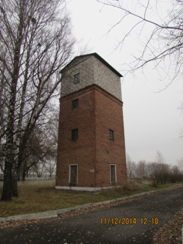 2.Склад ГСМ  инв. №14/95, 640/С-83346 1-но этажное здание* «2.инв. 14_95»г. Слуцк, ул. Гагарина, 48/33складское195,3 (49,4; 26,4; 23,1; 48,3; 48,1)Отопление – нетЭлектроснабжение – нетуТранспорт – нетТелефон – нетКанализация – нетВодоснабжение –нет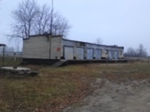 3.Склад ПС ДХ  инв. №14/101, 640/С-836431-но этажное здание* «3.инв. 14_101»г. Слуцк, ул. Гагарина, 48/4складское298,8 (49,8; 49,8; 48,6; 11,4; 11,5; 21,5; 10,7; 5,7; 89,8)Отопление – нетЭлектроснабжение – нетТранспорт – нетТелефон – нетКанализация – нетВодоснабжение –нет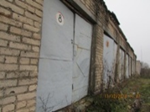 4.Склад РАВ  инв. №14/102, 640/С-836441-но этажное здание* «4.инв. 14_102»г. Слуцк, ул. Гагарина, 48/6складское248,8 (48,8; 14,9; 34,4; 51,0; 50,3; 49,4)Отопление – нетЭлектроснабжение – нетТранспорт – нетТелефон – нетКанализация – нетВодоснабжение –нет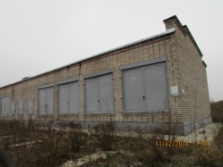 5.Контрольно-технический пункт инв. №14/103, 640/С-837581-но этажное здание* «5.инв. 14_103»г. Слуцк, ул. Гагарина, 48/10производственное38,1 (13,1; 14,1; 5,4; 5,5)Отопление – нетЭлектроснабжение – нетТранспорт – нетТелефон – нетКанализация – нетВодоснабжение –нет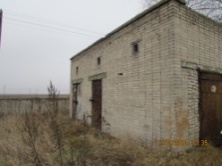 6.Хранилище техники инв. №14/112, 640/С-836541-но этажное здание* «6.инв. 14_112»г. Слуцк, ул. Гагарина, 48/29складское1576,2 (796,3; 152,6; 158,5; 314,1; 154,7)Отопление – нетЭлектроснабжение – нетТранспорт – нетТелефон – нетКанализация – нетВодоснабжение –нет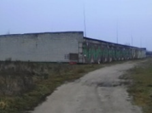 7.Склад  инв. №14/120, 640/С-837521-но этажное здание* «7.инв. 14_120»г. Слуцк, ул. Гагарина, 48/3складское537,7(54,3; 52,3; 215,9; 162,6; 52,6)Отопление – нетЭлектроснабжение – нетТранспорт – нетТелефон – нетКанализация – нетВодоснабжение –нет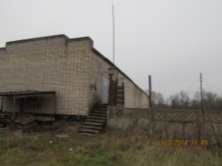 8.Склад ВС инв. №14/117, 640/С-856671-но этажное здание* «8.инв. 14_117»г. Слуцк, ул. Гагарина, 48/38складское370,8 (5,2; 172,0; 19,3; 13,2; 161,1)Отопление – нетЭлектроснабжение – нетТранспорт – нетТелефон – нетКанализация – нетВодоснабжение –нет 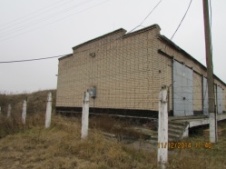 9.Склад АТИ инв. №14/124, 640/С-856651-но этажное здание* «9.инв. 14_124»г. Слуцк, ул. Гагарина, 48/37складское748,9 (98,3; 513,9; 7,8; 66,7; 62,2)Отопление – нетЭлектроснабжение – нетТранспорт – нетТелефон – нетКанализация – нетВодоснабжение –нет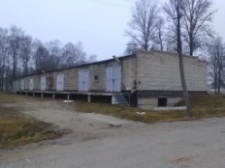 10.Пункт мойки инв. №14/129, 640/С-856611-но этажное здание* «10.инв. 14_129»г. Слуцк, ул. Гагарина, 48/36производственное8,0Отопление – нетЭлектроснабжение – нетТранспорт – нетТелефон – нетКанализация – нетВодоснабжение –нет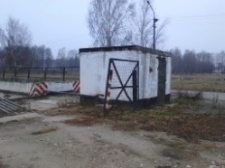 11.ПТО инв. №14/111, 640/С-836531-но этажное здание* «11.инв. 14_111»; г. Слуцк, ул. Гагарина, 48/35производственное831,4 (48,4; 4,8; 9,4; 7,3; 5,5; 9,3; 14,9; 16,1; 13,5; 11,7; 31,0; 4,9; 8,8; 471,9; 10,3; 11,5; 14,9; 21,2; 5,9; 3,2; 19,1; 11,2; 10,5; 10,1; 9,0; 14,1; 15,4; 5,9; 7,0)Отопление – нетЭлектроснабжение – нетТранспорт – нетТелефон – нетКанализация – нетВодоснабжение –нет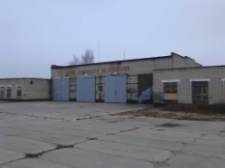 12.Склад ПС ТД инв. №14/98а,640/С-836461-но этажное здание* «12.инв. 14_98а»г. Слуцк, ул. Гагарина, 48/5складское416,1 (1-й эт.: 20,1; 28,3; 95,8; 70,3; 2-й эт.11,9; 183,1)Отопление – нетЭлектроснабжение – нетТранспорт – нетТелефон – нетКанализация – нетВодоснабжение –нет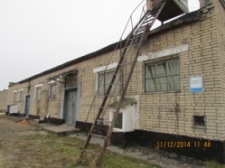 13.Учебный корпус инв. №14/34, 640/С-833411-но этажное здание* «13.инв. 14_34»г. Слуцк, ул. Гагарина, 48/24складское1033,4 (2,9; 19,4; 21,0; 16,6; 20,9; 24,2; 15,8; 17,0; 20,2; 17,2; 22,7; 8,5; 73,7; 23,6; 36,3; 35,4; 10,2; 36,8; 21,4; 29,0; 21,0; 33,1; 13,7; 69,3; 11,8; 82,3; 30,2; 37,0 22,2; 38,1; 25.2; 35,3; 24,4; 21,0; 20,6; 36,3;39,,1)Отопление – нетЭлектроснабжение – нетТранспорт – нетТелефон – нетКанализация – нетВодоснабжение –нет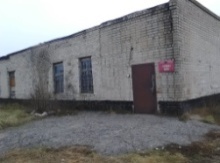 14. Казарма инв. №14/86, 640/С-833433-х этажное здание* «14.инв. 14_86»г. Слуцк, ул. Гагарина, 63складское3109,8 (1-й эт.: 9,3; 15,9; 1,6; 2,1; 1,3; 0,9; 15,3; 23,7; 16,4; 16,6; 13,5; 2,2; 3,8; 41,7; 12,8; 23,8; 12,3; 12,6; 559,8; 14,4; 3,6; 5,8; 12,7; 11,9; 4,0; 2,4; 6,2; 41,8; 35,9; 12,7; 13,2;18,0; 15,2; 27,7;  2-й эт.: 21,8; 37,7; 28,4; 15,4; 0,9; 15,5; 12,7; 12,6; 40,8; 15,1; 4,1; 5,5; 12,3; 12,4; 566,9; 23,7; 13,2; 11,7; 21,6; 41,6; 11,4; 17,3; 28,0; 14,4; 17,5; 13,2; 12,5; 3-й эт.: 20,9; 36,8; 28,4; 15,0; 16,9; 13,1; 13,4; 41,3; 14,4; 5,7; 6,6; 12,2; 10,6; 566,9; 23,1; 13,0; 12,0; 20,6; 42,3; 11,4; 17,7; 15,6; 15,7; 13,7; 13,6)Отопление – нетЭлектроснабжение – нетТранспорт – нетТелефон – нетКанализация – нетВодоснабжение –нет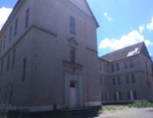 15. Казарма инв.№14/97, 640/С-833473-х этажное здание* «15.инв. 14_97»г. Слуцк, ул. Гагарина, 65Аскладское1737,8 (1-й эт.: 3,6; 16,5; 2,5; 16,3; 18,9; 233,8; 14,0; 42,5; 28,0; 9,8; 1,9; 2,1; 3,1; 4,9; 4,8; 23,0; 13,5; 11,4; 14,7;65,1;31,4; 16,2; 1,1; 23,8; 2-й эт.: 22,0; 7,7; 18,6; 139,2; 58,2; 34,1; 57,5; 21,4; 13,9; 15,2; 10,7; 64,5; 29,5; 14,0; 27,1; 5,6; 9,1; 5,4; 5,2; 2,21; 3,41; 3-й эт.: 4,9; 7,2; 19,1; 234,0; 55,8; 4,9; 13,0; 15,0; 10,6; 64,6; 29,1; 14,5; 32,2; 16,2; 1,2; 24,0)Отопление – нетЭлектроснабжение – нетТранспорт – нетТелефон – нетКанализация – нетВодоснабжение –нет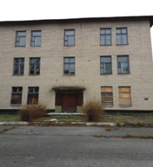 16. Штаб инв. №14/93, 640/С-833452-х этажное здание* «16.инв. 14_93»г. Слуцк, ул. Гагарина, 61складское605,9 (1-й эт.: 41,6; 10,0; 7,5; 12,6; 13,1; 15,2; 8,2; 6,4; 5,1; 19,8; 43,5; 11,9; 14,8; 8,7; 6,6; 5,3; 12,3; 15,9; 26,4; 2-й эт.; 14.1; 12,8; 12,9; 7,4; 15,1; 8,3; 26,2; 16,3; 17,0; 10,2; 16,8; 2,9; 9,8; 5,2; 10,0; 13,4)Отопление – нетЭлектроснабжение – нетТранспорт – нетТелефон – нетКанализация – нетВодоснабжение –нет 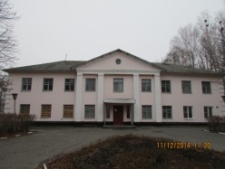 17. КТП инв.№14/109, 640/С-836491-но этажное здание* «17.инв. 14_109»г. Слуцк, ул. Гагарина, 48Епроизводственное43,7 (1,8; 8,2; 11,7; 8,5; 3,4; 4,2; 5,9; Отопление – нетЭлектроснабжение – нетТранспорт – нетТелефон – нетКанализация – нетВодоснабжение –нет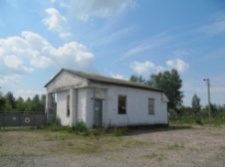 18. Помещения в административном здании  инв.№10021, инв. №640/С-3741-но этажное здание* «18.инв. 10021»г. Слуцк, ул. Жукова, 8производственное28,87 (9,9; 7,37; 11,6)Отопление – нетЭлектроснабжение – естьТранспорт – естьТелефон – нетКанализация – нетВодоснабжение – нет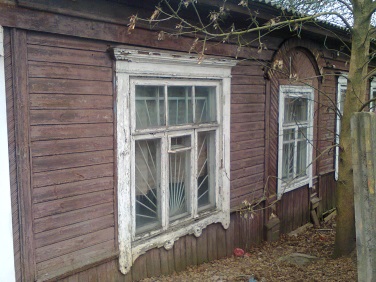 19. Помещения в производственно-складском здании инв. №100115, 640/С-273721-но этажное здание* «19.инв. 100115»г. Слуцк, ул. Ленина,  159 производственное248,0 (39,6; 3,8; 53,8; 19,9; 40,9; 24,2; 24,2)Отопление – нетЭлектроснабжение –естьТранспорт – естьТелефон – нетКанализация – нетВодоснабжение – нет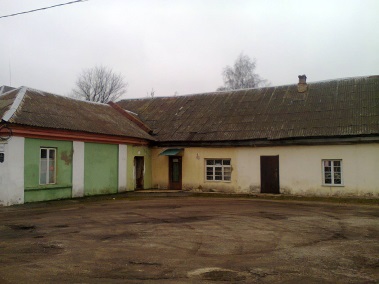 20. Помещение в здании мастерской  инв. №100137, 640/С-32737 1-но этажное здание* «20.инв. 100137»г. Слуцк, ул. М.Богдановича, 13 в.г.производственное934 (309,7; 624,3)Отопление – нетЭлектроснабжение – естьТранспорт – нетТелефон – нетКанализация – нетВодоснабжение – нет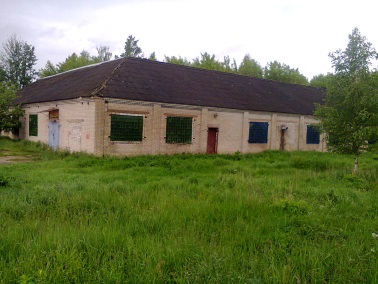 21. Здание склада инв. №10060; 640/С-277791-но этажное здание* «21.инв. 10060»г. Слуцк, ул. М.Богдановича, 13 в.г.производственное207,8 (56,4; 151,4)Отопление – нетЭлектроснабжение – нетТранспорт – нетТелефон – нетКанализация – нет Водоснабжение – нет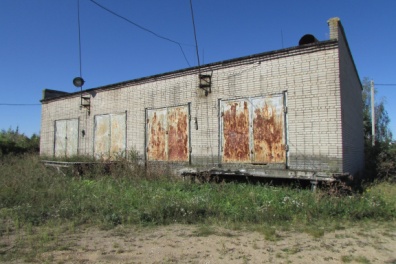 22. Часть изолированного помещения инв.№10015/2; 640/С-65489 Изолированное помещение на первом этаже многоквартирного жилого дома* «22.инв. 10015_2»г. Слуцк, ул. Социалистическая, 178-44складское77,6 (17,9; 1,5; 2,3; 2,7; 10,2; 2,0; 15,2; 6,2; 8,0; 4,0; 2,8)Отопление – естьЭлектроснабжение – естьТелефон – естьКанализация – есть Водоснабжение – есть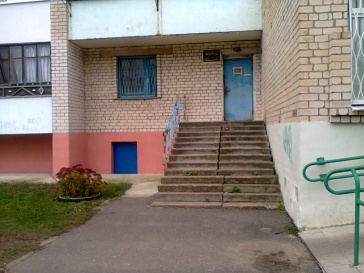 23. Швейный цех, инв. №1004779640/С-260722-х этажное здание* «23.инв. 1004779»Слуцкий р-н, аг. Греск, ул. Минская, 1    производственное394,2Отопление – естьЭлектроснабжение – естьТелефон – нетКанализация – есть Водоснабжение – есть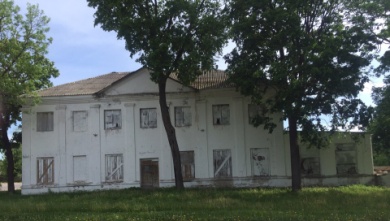 24. Плоскостное сооружение (площадка №8 инв. №2024608)* «24.инв. 2024608»г. Слуцк, ул. Виленская, 10Размещение аттракционов, торговля35,0-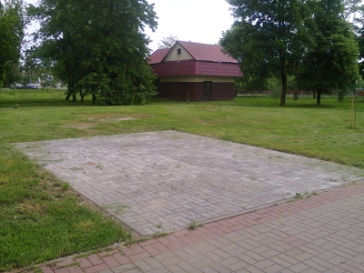 25. Плоскостное сооружение (площадка №7 инв. №2024609)* «25.инв. 2024609»г. Слуцк, ул. Виленская, 10Размещение аттракционов, торговля35,0-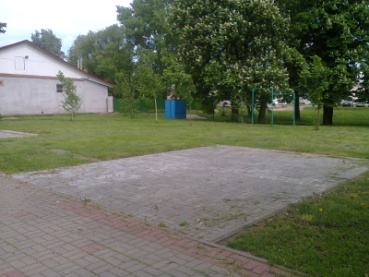 26. Плоскостное сооружение (площадка №6 инв. №2024607)* «26.инв. 2024607»г. Слуцк, ул. Виленская, 10Размещение аттракционов, торговля38,12-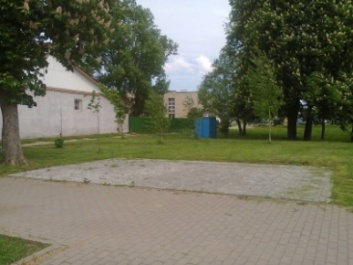 27. Плоскостное сооружение (площадка №10 инв. №2024604)* «27.инв. 2024604»г. Слуцк, ул. Виленская, 10Размещение аттракционов, торговля300,0-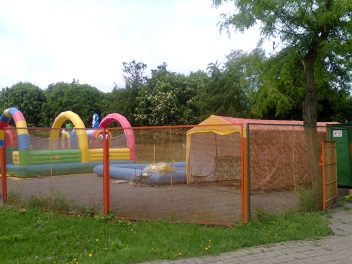 28. Часть здания склада инв.№100153; 640/С-17530 Помещения в 1-но этажном здании* «28.инв. 100153»г. Слуцк, ул. Гагарина,12 в/гпроизводственное487,06  (225,3; 1,5; 91,1; 14,2; 155,0; 105,8; 2,1; 1,8; 40,2)Отопление –нетЭлектроснабжение – естьТелефон – нетКанализация – естьВодоснабжение – есть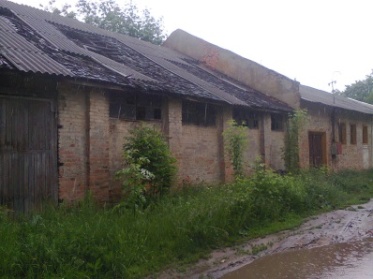 29. Гараж, инв. №10015/1; 640/С-264361-но этажное здание* «29.инв. 10015_1»Слуцкий район, д. Радичево, ул. Центральная, 13/4производственное200,6 Отопление –нетЭлектроснабжение – естьТелефон – нетКанализация – естьВодоснабжение – есть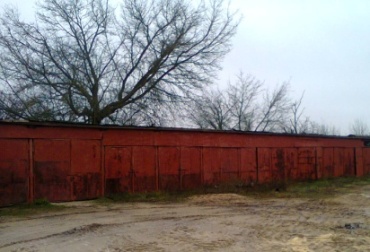 30. Часть плоскостного сооружения инв. №2022 (торговое место № 12)* «30.инв. 2022_12»г. Слуцк, ул. Ленина-Мельничнаяторговля17,5-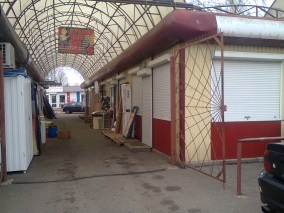 31. Часть здания инфекционного отделения инв. №100166; 640/С-26115Помещения на 1-м этаже* «31.инв. 100166»г. Слуцк, ул. Гагарина,12 в/гпроизводственное144,96  (10,0; 4,8; 8,9; 7,5; 10,8; 3,4; 4,2; 5,0; 2,6; 8,9; 8,4; 9,4; 8,6; 8,7; 4,7; 9,9; 36,8)Отопление –нетЭлектроснабжение – естьТелефон – нетКанализация – естьВодоснабжение – есть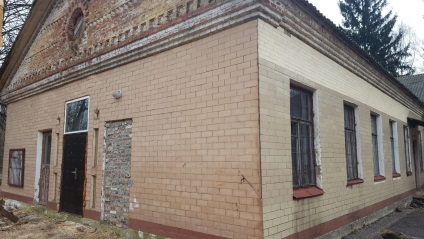 32. Часть здания склада под вольер инв. №14/66; инв. №1003029,              № 640/С-833421-но этажное здание* «32.инв. 14_66»г. Слуцк, ул. Гагарина, 48/8производственное90,0 (31,1, 58,9)Отопление –нетЭлектроснабжение – естьТелефон – нетКанализация – нетВодоснабжение – нет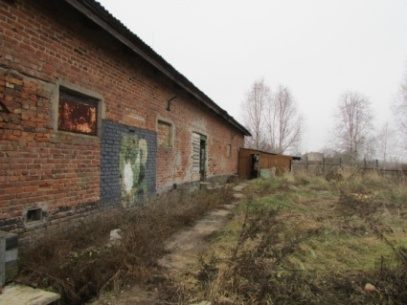 33. Помещение №1-56 (второй этаж) в здании АБК инв.№10071/1; 640/C-26413* «33.инв. 10071_1_1-56»г. Слуцк, ул. Монахова,23офисное, услуги населению15,6Отопление – естьЭлектроснабжение – естьТелефон – нетКанализация – естьВодоснабжение – есть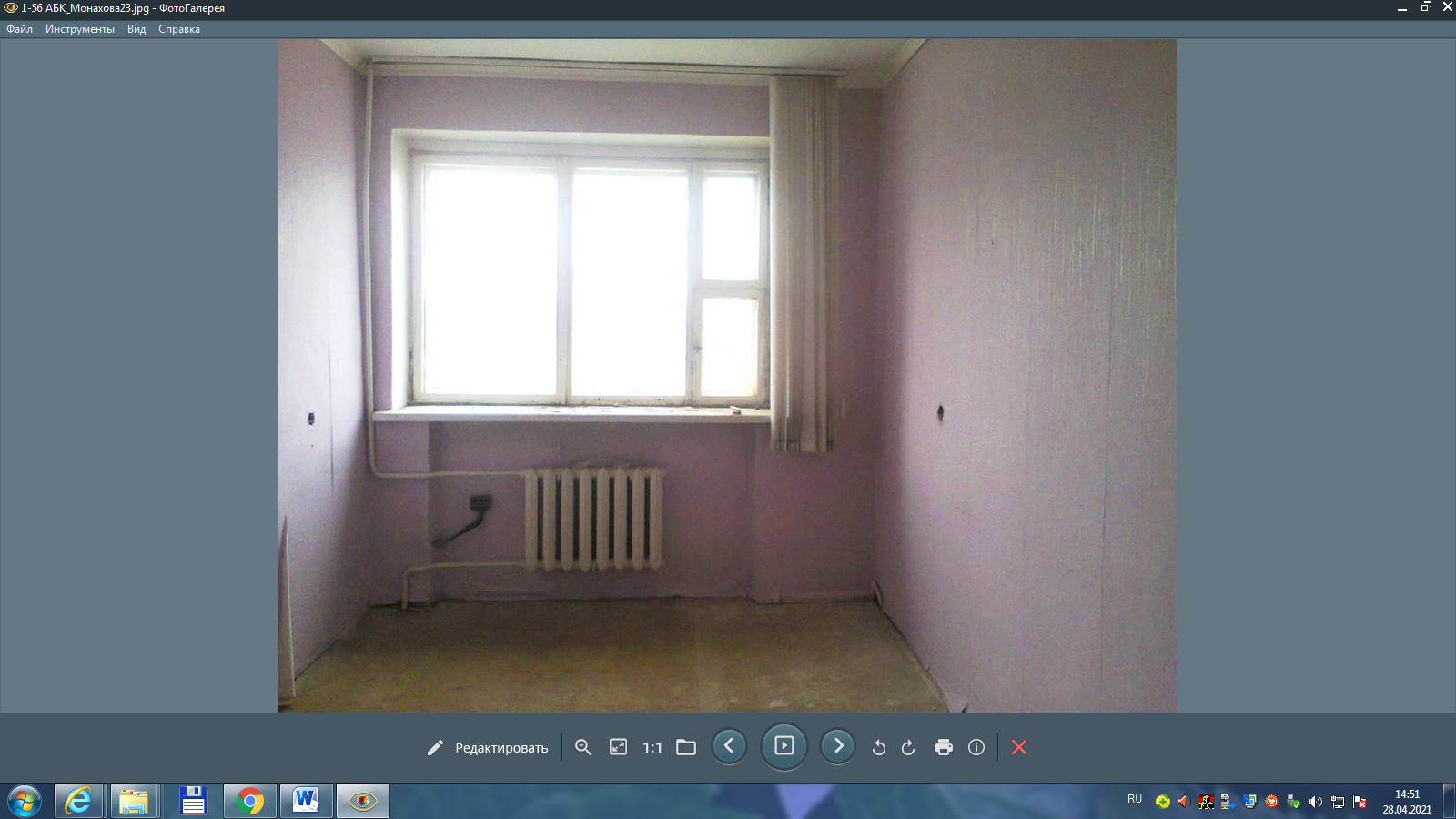 34. Помещение №1-12 (первый этаж) в здании АБК инв.№10071/1; 640/C-26413*«34.инв. 10071_1_1-12»г. Слуцк, ул. Монахова,23офисное, услуги населению24,5Отопление – естьЭлектроснабжение – естьТелефон – нетКанализация – естьВодоснабжение – есть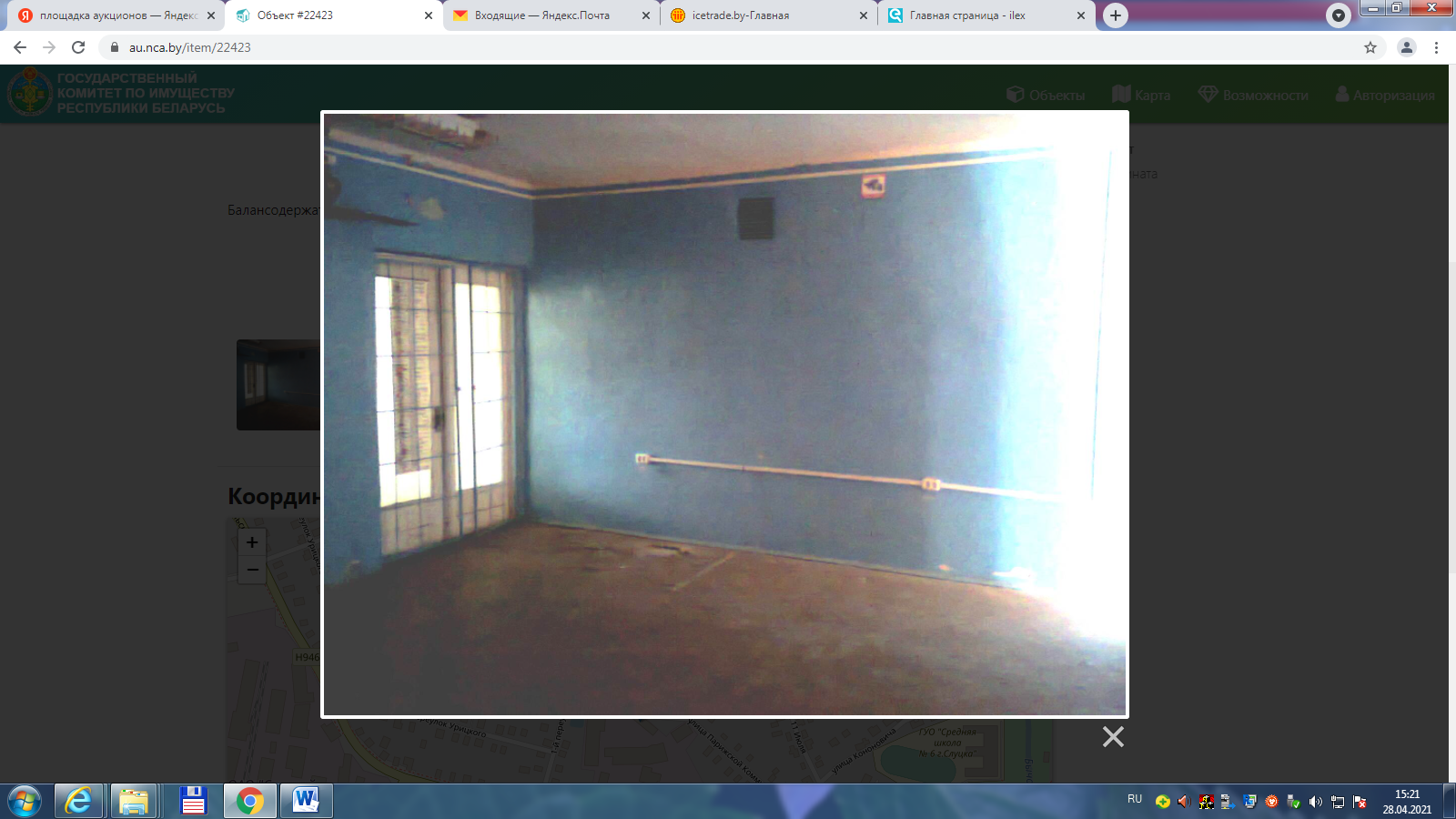 35. Помещение в здании инв. №100116; 640/C-27366*35.инв. 100116»г. Слуцк, ул. Ленина, 159аофисное, услуги населению27,4Отопление – естьЭлектроснабжение – естьТелефон – нетКанализация – естьВодоснабжение – есть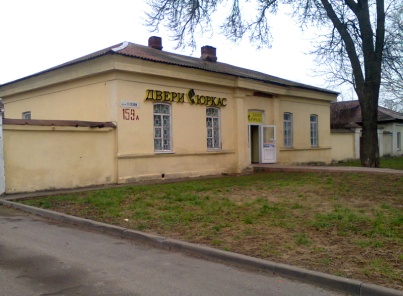 36. Помещение в здании отделения сбербанка инв. №10014/1;  640/C-85346*«36.инв. 10014_1»г. Слуцк, ул. Гагарина, 17Бофисное, услуги населению33,0Отопление – естьЭлектроснабжение – естьТелефон – нетКанализация – естьВодоснабжение – есть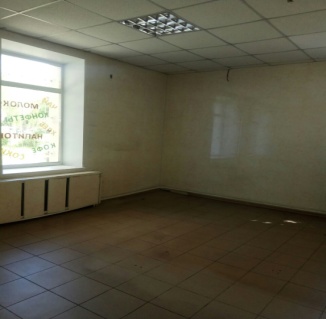 37. Помещение №1-11 в здании гостиницы инв.№1001/7; №640/С-11244*«37.инв. 1001_7»г. Слуцк, ул. Ленина, 199складское20,0Отопление – естьЭлектроснабжение – естьТелефон – нетКанализация – естьВодоснабжение – есть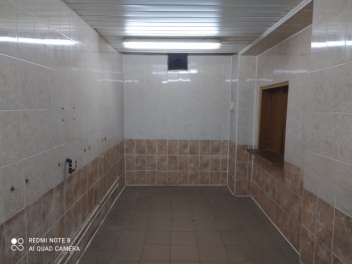 38. Изолированное помещение в здании общежитии инв. № 1007001, №640/D-72010*«38.инв. 1007001»г. Слуцк, пер. М.Богдановича 1-й, 37-2офисное, услуги населению115,1Отопление – естьЭлектроснабжение – естьТелефон – нетКанализация – естьВодоснабжение – есть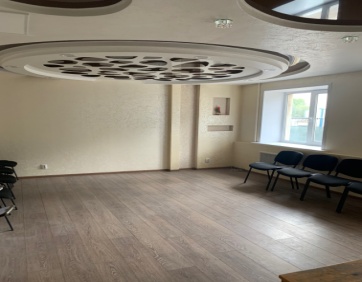 39. Часть парковочной площадки* «39.»г. Слуцк, ул. Тутаринова, вблизи дома 4для размещения фудтрака10,0-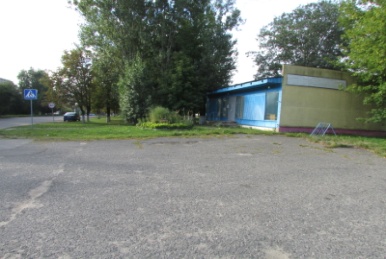 40. Часть парковочной площадки*" «40.»г. Слуцк, ул. Ленина, вблизи дома 313для размещения фудтрака10,0-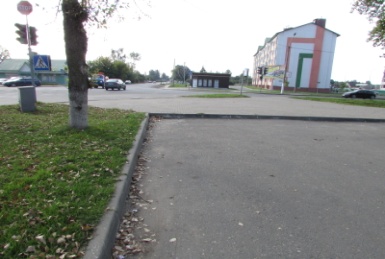 41. Часть парковочной площадки*" «41.»г. Слуцк, ул. Ленина, вблизи дома 145для размещения фудтрака10,0-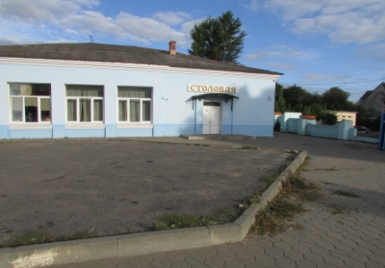 42. Часть парковочной площадки*" «42.»г. Слуцк, ул. Социалистическая, вблизи дома 144для размещения фудтрака10,0-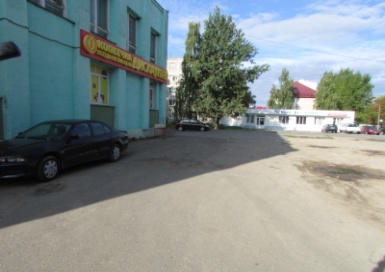 43. Часть помещения №6 на первом этаже в здании общежития инв. №1012483; 640/С-83553*«43.инв. 1012483»г. Слуцк, пер. М.Богдановича, д. 39офисное, услуги населению20,0Отопление – естьЭлектроснабжение – естьТелефон – нетКанализация – естьВодоснабжение – есть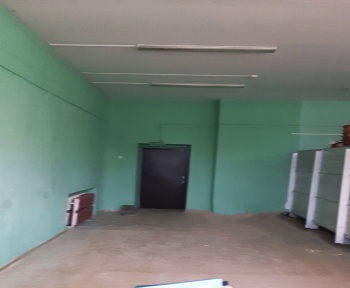 44. Хранилище техники инв. №100158; №640/С-17532*«44.инв. 100158»г. Слуцк, ул. Гагарина, 30складское1563,5Отопление – нетЭлектроснабжение – нетТранспорт – нетТелефон – нетКанализация – нет Водоснабжение – нет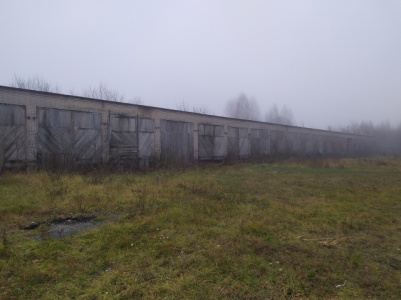 45. Здание склада сборно-разборный инв. №1004/2; №640/С-107849*«45.инв. 1004_2»г. Слуцк, ул. Суворова, 39складское489,1 (401,8; 37,0; 20,1; 30,2)Отопление – нетЭлектроснабжение – нетТранспорт – нетТелефон – нетКанализация – нет Водоснабжение – нет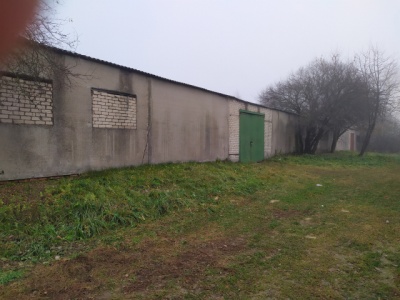 46. Здание склада инв. №10001;643/С-10348*«46.инв. 10001»Минская обл., Любанский р-н, гп Уречье, ул. Коммунальная, 9складское283,4Отопление – нетЭлектроснабжение – нетТранспорт – нетТелефон – нетКанализация – нет Водоснабжение – нет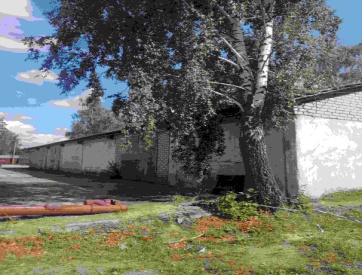 47. Убежище инв. №1005990; 640/С-60301*«47.инв. 1005990»Минская обл., Слуцкий р-н, г. Слуцк, ул. Гагарина, 28Бскладское73,5Отопление – нетЭлектроснабжение – нетТранспорт – нетТелефон – нетКанализация – нет Водоснабжение – нет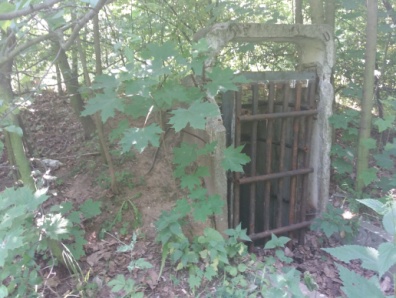 48. Помещение в здании бани инв. 1001/12; 640/С-28309*«48.инв. 1001_12»г. Слуцк, ул. Монахова, 2офис, услуги населению12,6Отопление – естьЭлектроснабжение – естьТелефон – нетКанализация – естьВодоснабжение – есть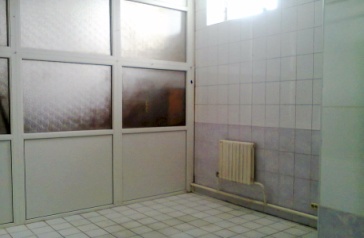 49. Здание склада №192 инв. №100182; 640/С-22809*«49.инв. 100182»г. Слуцк, ул. М.Богдановичаскладское1248,0Отопление – нетЭлектроснабжение – нетТранспорт – нетТелефон – нетКанализация – нет Водоснабжение – нет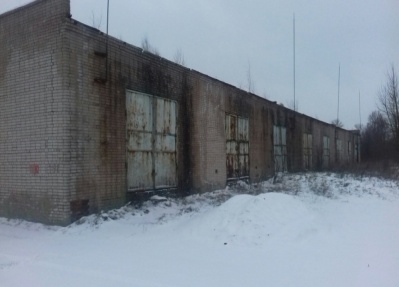 50. Здание ЦТО инв. №10078/1; 640/С-26403*«50.инв. 10078_1»г. Слуцк, ул. Монахова, 23/9складское737,4Отопление – нетЭлектроснабжение – нетТранспорт – нетТелефон – нетКанализация – нет Водоснабжение – нет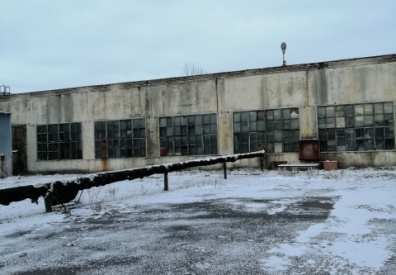 51. Плоскостное сооружение, расположенное по ул. Борисовца (вблизи магазина "Колосок")г. Слуцк, ул. БорисовцаДля осуществления розничной торговли плодоовощной продукцией4,0-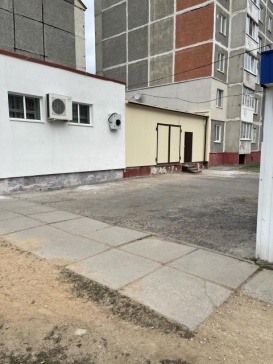 52. Плоскостное сооружение, расположенное на пересечении улиц Гагарина и Ленинаг. Слуцк, пересечение улиц Гагарина и ЛенинаДля осуществления розничной торговли плодоовощной продукцией4,0-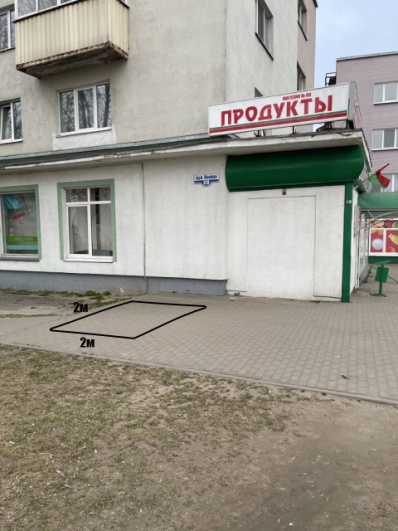 53. Плоскостное сооружение, расположенное на пересечении улиц Гагарина и Ленинаг. Слуцк, пересечение улиц Гагарина и ЛенинаДля осуществления розничной торговли плодоовощной продукцией4,0-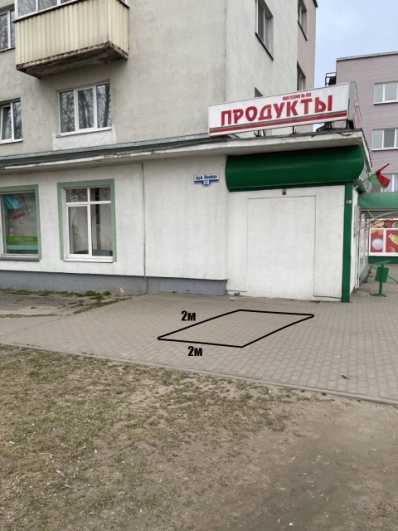 54. Плоскостное сооружение, расположенное на пересечении улиц Гагарина и Ленинаг. Слуцк, пересечение улиц Гагарина и ЛенинаДля осуществления розничной торговли плодоовощной продукцией4,0-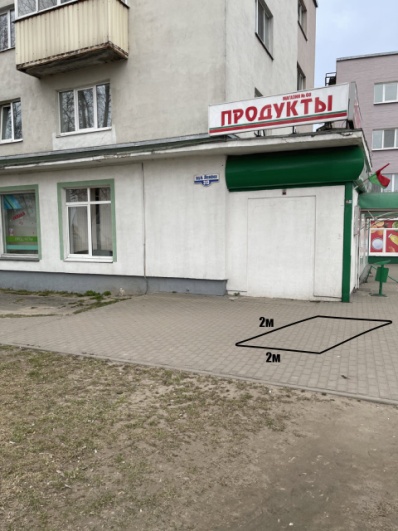 55. Плоскостное сооружение, расположенное на пересечении улиц Головащенко и Тутариноваг. Слуцк, пересечении улиц Головащенко и ТутариноваДля осуществления розничной торговли плодоовощной продукцией4,0-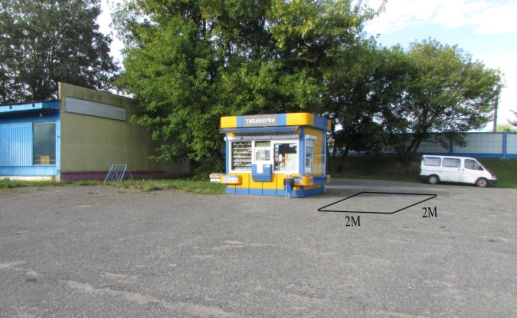 56. Плоскостное сооружение, расположенное на пересечении улиц Головащенко и Тутариноваг. Слуцк, пересечении улиц Головащенко и ТутариноваДля осуществления розничной торговли плодоовощной продукцией4,0-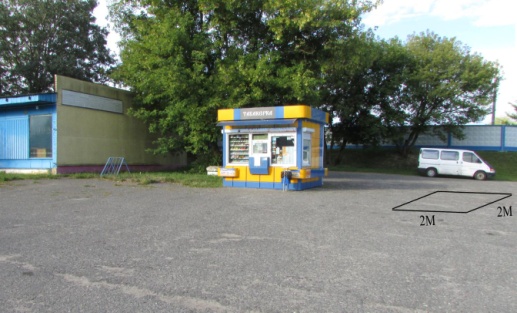 57. Плоскостное сооружение, расположенное вблизи магазина "Хит!Экспресс" по ул. Ленина, 213А (район стоматологической поликлиники)г. Слуцк, ул. Ленина, 213А Для осуществления розничной торговли плодоовощной продукцией4,0-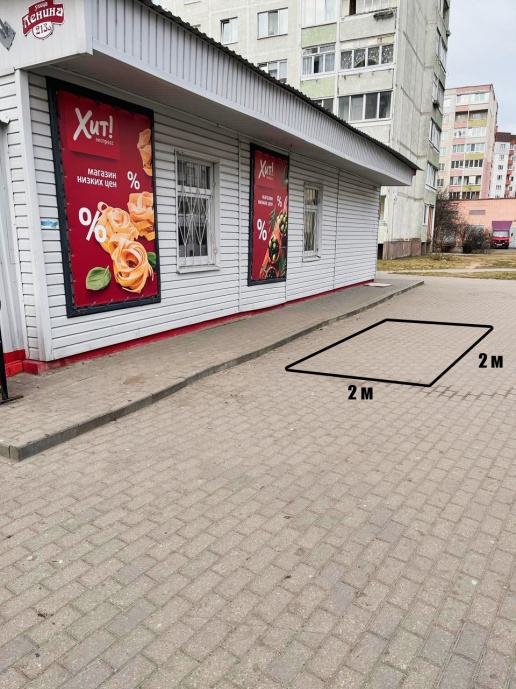 58. Плоскостное сооружение, расположенное вблизи магазина "Хит!Экспресс" по ул. Ленина, 213А (район стоматологической поликлиники)г.Слуцк, ул. Ленина, 213АДля осуществления розничной торговли плодоовощной продукцией4,0-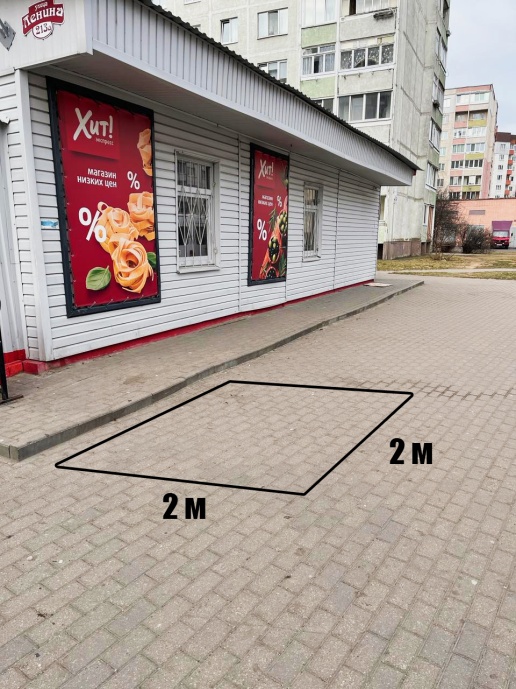 59. Плоскостное сооружение, расположенное вблизи магазина "Евроопт" по ул. Строителейг. Слуцк, ул. СтроителейДля осуществления розничной торговли плодоовощной продукцией4,0-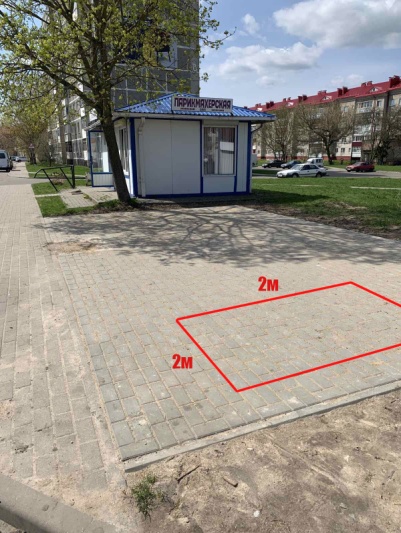 60. Плоскостное сооружение, расположенное вблизи магазина "Евроопт" по ул. Строителейг. Слуцк, ул. СтроителейДля осуществления розничной торговли плодоовощной продукцией4,0-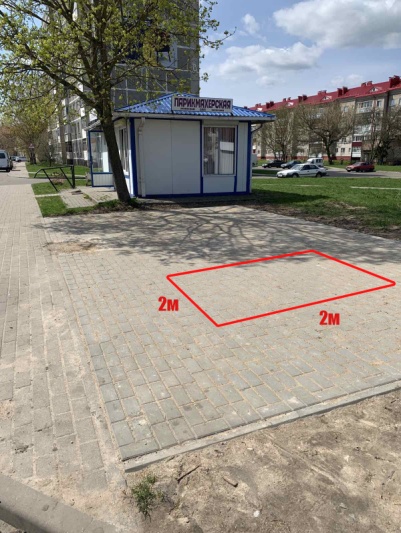 61. Плоскостное сооружение, расположенное вблизи магазина "Евроопт" по ул. Строителейг. Слуцк, ул. СтроителейДля осуществления розничной торговли плодоовощной продукцией4,0-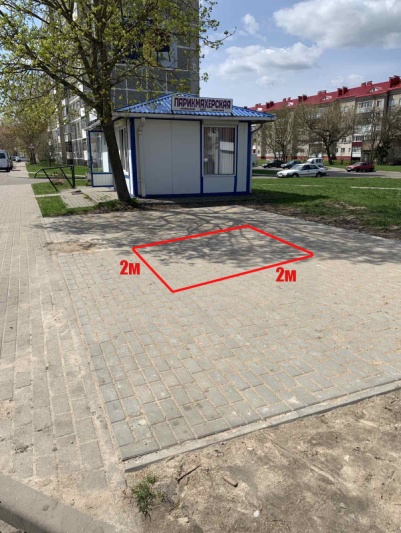 62. Плоскостное сооружение, расположенное вблизи магазина "Евроопт" по ул. Строителейг. Слуцк, ул. СтроителейДля осуществления розничной торговли плодоовощной продукцией4,0-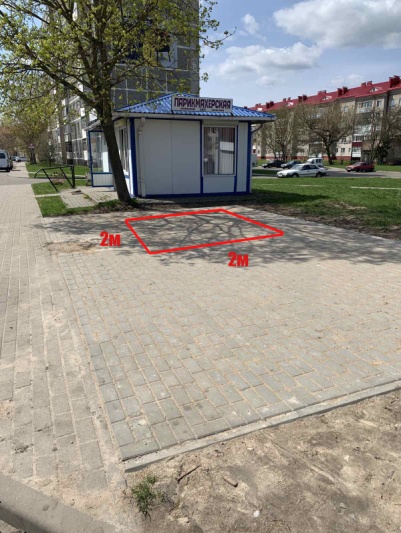 